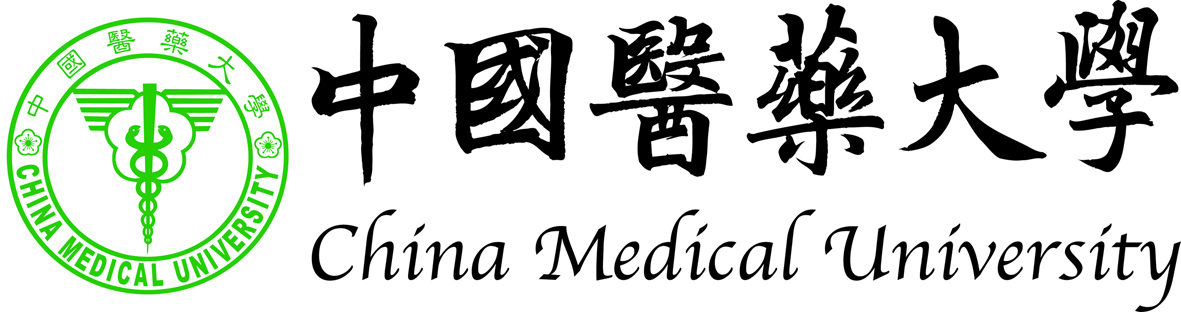 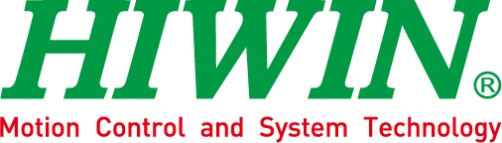 HIWIN-CMU聯合研發中心計畫申請書【附件】一、計 劃 基 本 資 料計畫名稱一、計 劃 基 本 資 料計畫執行期間計___個月計___個月計___個月計___個月計___個月一、計 劃 基 本 資 料計畫主持人連絡電話E-mail一、計 劃 基 本 資 料計畫聯絡人連絡電話E-mail一、計 劃 基 本 資 料計畫執行單位一、計 劃 基 本 資 料計畫主要成員一、計 劃 基 本 資 料計畫預算評估新台幣       元新台幣       元新台幣       元新台幣       元新台幣       元二、計畫摘要二、計畫摘要二、計畫摘要二、計畫摘要二、計畫摘要二、計畫摘要二、計畫摘要三、研究背景：三、研究背景：三、研究背景：三、研究背景：三、研究背景：三、研究背景：三、研究背景：四、研究目的：四、研究目的：四、研究目的：四、研究目的：四、研究目的：四、研究目的：四、研究目的：五、方法：五、方法：五、方法：五、方法：五、方法：五、方法：五、方法：六、預期試驗結果：六、預期試驗結果：六、預期試驗結果：六、預期試驗結果：六、預期試驗結果：六、預期試驗結果：六、預期試驗結果：七、預期產出成果(效益)與中心KPI表：HIWIN-CMU中心研究計畫研發成果產出量化指標(KPI)表七、預期產出成果(效益)與中心KPI表：HIWIN-CMU中心研究計畫研發成果產出量化指標(KPI)表七、預期產出成果(效益)與中心KPI表：HIWIN-CMU中心研究計畫研發成果產出量化指標(KPI)表七、預期產出成果(效益)與中心KPI表：HIWIN-CMU中心研究計畫研發成果產出量化指標(KPI)表七、預期產出成果(效益)與中心KPI表：HIWIN-CMU中心研究計畫研發成果產出量化指標(KPI)表七、預期產出成果(效益)與中心KPI表：HIWIN-CMU中心研究計畫研發成果產出量化指標(KPI)表七、預期產出成果(效益)與中心KPI表：HIWIN-CMU中心研究計畫研發成果產出量化指標(KPI)表八、預定進度甘梯圖：八、預定進度甘梯圖：八、預定進度甘梯圖：八、預定進度甘梯圖：九、資源需求(預算評估)：九、資源需求(預算評估)：九、資源需求(預算評估)：九、資源需求(預算評估)：十、參考文獻：十、參考文獻：十、參考文獻：十、參考文獻：申請日期　　　年　　　月　　　日收件日期　　　年　　　月　　　日